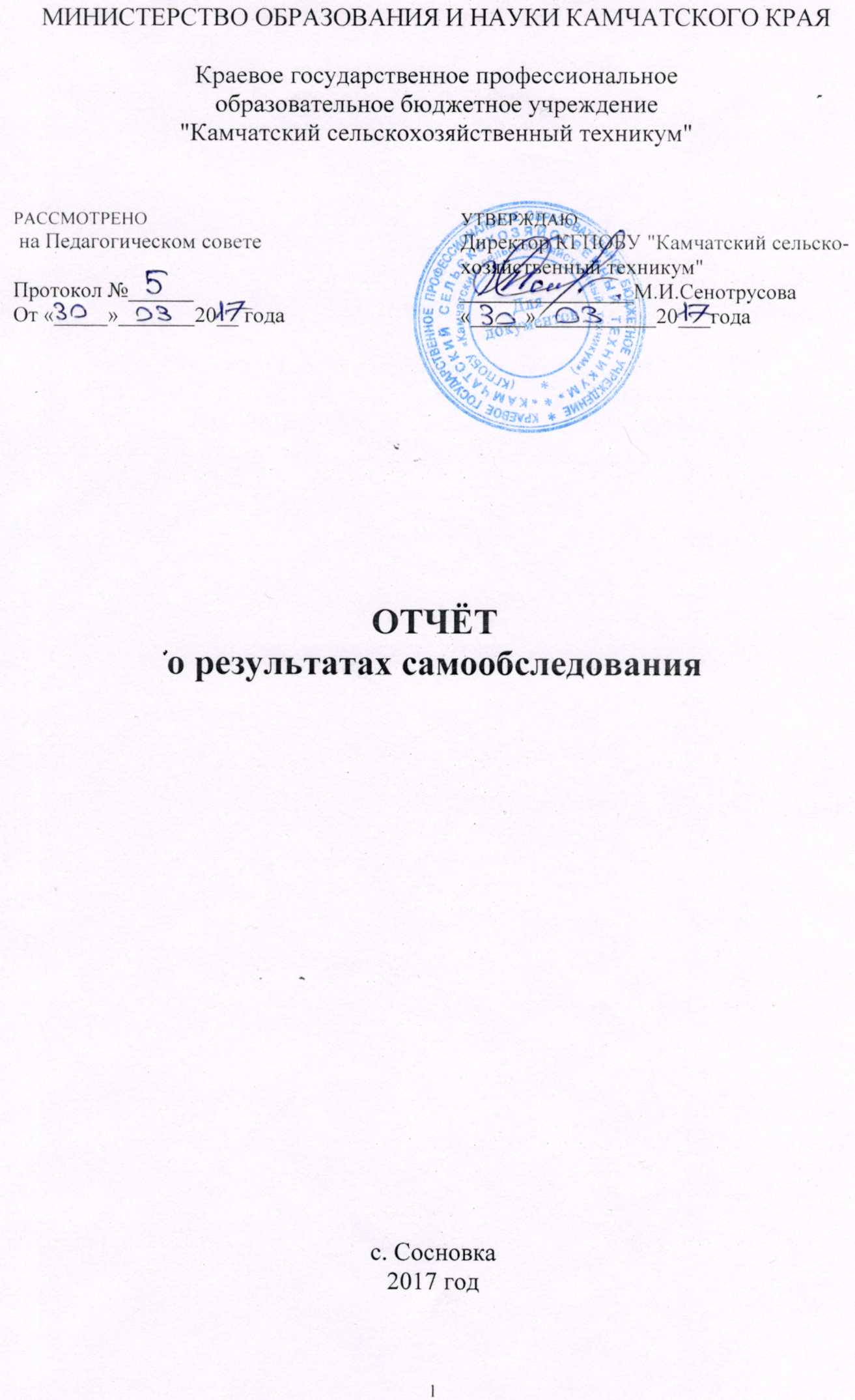 СОДЕРЖАНИЕВводная часть	Самообследование краевого государственного профессионального об-разовательного бюджетного учреждения (далее - Техникум) проведено в со-ответствии спунктом 13 части 3 статьи  28 Федерального закона от 29.12.2012 г. № 273-ФЗ "Об образовании в Российской Федерации";приказом Министерства образования и науки Российской Федерации от 14.06.2013 г. № 462 "Об утверждении Порядка проведения самооб-следования образовательной организацией";приказом Министерства образования и науки Российской Федерации от 10.12.2013 г. № 1324 "Об утверждении показателей деятельности об-разовательной организации, подлежащей самообследованию". 	В целях подготовки отчета об обеспечении организацией соответству-ющего уровня качества подготовки студентов, обучающихся и выпускников по заявленным к государственной аккредитации образовательным програм-мам в соответствии с федеральными государственными образовательными стандартами, для выполнения образовательным учреждением показателей деятельности, необходимых для определения типа и вида, а также для обес-печения доступности и открытости информации о деятельности образовате-льной организации был издан приказ от 25.01.2017 г. № 12-П "О проведении процедуры самообследования". Согласно этого приказа была создана комис-сия, в которую вошли директор филиала, заместитель директора по учебно-производственной работе, заместитель директора по учебно-воспитательной работе, главный бухгалтер, специалист отдела кадров, заведующая хозяйст-вом, ответственный за работу сайта.	Отчёт о результатах самообследования сформирован по результатам деятельности Техникума за период с 1 января 2016 года по 31 декабря 2016 года.	В ходе проведения самообследования анализировалась нормативно-правовая документация, учебные планы, учебно-методическое и информаци-онное обеспечение учебно-воспитательного процесса, кадровый состав, мате-риально-техническое обеспечение учебно-воспитательного процесса, социа-льно-бытовые условия, и др. Особое внимание было уделено качеству подго-товки специалистов в соответствии с требования ФГОС СПО.1.  Организационно-правовое обеспечение образовательной деятельностиКраевое государственное профессиональное образовательное бюджет-ное учреждение "Камчатский сельскохозяйственный техникум" создано на базе государственного имущества, находящегося в государственной собст-венности Камчатского края, в соответствии с приказом Министерства образо-вания и науки Камчатского края от 26.09.2014 № 1280 "О реорганизации кра-евого государственного бюджетного образовательного учреждения начально-го профессионального образования "Профессиональное училище № 10" и краевого государственного бюджетного образовательного учреждения нача-льного профессионального образования "Профессиональное училище № 12" в результате реорганизации в форме слияния краевого государственного бюджетного образовательного учреждения начального профессионального образования "Профессиональное училище № 10" и краевого государственно-го бюджетного образовательного учреждения начального профессионального образования "Профессиональное училище № 12".Техникум является правопреемником краевого государственного бюд-жетного образовательного учреждения начального профессионального обра-зования "Профессиональное училище № 10" и краевого государственного бюджетного образовательного учреждения начального профессионального образования "Профессиональное училище № 12".Учредителем и собственником имущества Техникума является Камчат-ский край. Функции и полномочия учредителя в отношении Техникума от имени Камчатского края осуществляет Министерство образования и науки Камчатс-кого края.Имущество Техникума является государственной собственностью Кам-чатского края и закрепляется за ним на праве оперативного управления в со-ответствии с Гражданским кодексом Российской Федерации. Функции и полномочия собственника имущества Техникума от имени Камчатского края осуществляет Министерство имущественных и земельных отношений Камчатского края.Полное официальное наименование Техникума - краевое государствен-ное профессиональное образовательное бюджетное учреждение "Камчатский сельскохозяйственный техникум". Сокращенное официальное наименование Техникума - КГПОБУ "Камчатский сельскохозяйственный техникум".Место нахождения (юридический адрес) Техникума: 684033, Российс-кая Федерация, Камчатский край, Елизовский район, с. Сосновка, ул. Цент-ральная, д. 12.Техникум имеет в своем составе филиал. Место нахождения филиала:  684300, Российская Федерация, Камчатский край, Мильковский район,          с. Мильково, ул. Советская, д.70.Техникум является юридическим лицом и от своего имени может при-обретать и осуществлять имущественные и неимущественные права, нести обязанности, быть истцом и ответчиком в суде. Техникум приобретает права юридического лица  в части ведения финансово-хозяйственной деятельности, предусмотренной уставом и направленной на подготовку образовательного процесса, с момента государственной регистрации. Техникум имеет имуще-ство, необходимое для осуществления его деятельности, самостоятельно осу-ществляет финансово-хозяйственную деятельность и ведет бухгалтерский учет, в порядке, установленном законодательством Российской Федерации, имеет самостоятельный баланс. Техникум вправе открывать лицевые счета в территориальных органах Федерального казначейства. Техникум отвечает по своим обязательствам, находящимися в его распоряжении денежными сред-ствами, в соответствии с законодательством Российской Федерации. Учреди-тель не отвечает по обязательствам Техникума, а Техникум не отвечает по обязательствам учредителя. Техникум имеет печать с полным наименовани-ем на русском языке, иные печати и штампы, бланки со своим наименовани-ем и другие реквизиты, необходимые для осуществления своей деятельности.	Техникум является юридическим лицом (свидетельство о государстве-нной регистрации юридического лица от 28.01.2015 г. серия 41 №000552730) и имеет право на постоянное (бессрочное) пользование земельным участком (свидетельство о государственной регистрации права от 18.02.2015 г.  41-АВ 228597), за которым на правах оперативного управления закреплено следую-щее недвижимое имущество:  Здание корпус теоретического обучения - свидетельство о государст-венной регистрации права от 18.02.2015 г. 41-АВ 228589;Здание корпус для практических занятий - свидетельство о государст-венной регистрации права от18.02.2015 г. 41-АВ 228593;Здание общежитие №1 - свидетельство о государственной регистрации права от 18.02.2015 г. 41-АВ 228592;Здание общежитие №2 - свидетельство о государственной регистрации права от 18.02.2015 г. 41-АВ 228594;Здание крытая стоянка для автомобилей - свидетельство о государст-венной регистрации права от 18.02.2015 г. 41-АВ 228591;Здание гаражи блочные - свидетельство о государственной регистра-ции права от 18.02.2015 г. 41-АВ 228590;Здание гаражи блочные - свидетельство о государственной регистра-ции права от 18.02.2015 г. 41-АВ 228596;Здание подсобная ферма (коровник) - свидетельство о государственной регистрации права от 18.02.2015 г. 41-АВ 228595.Техникум также имеет право на постоянное (бессрочное) пользование двумя земельными участками, расположенных по адресу: Камчатский край, Мильковский район, с.Мильково (свидетельство о государственной регистра-ции права от 18.02.2015 г. 41-АВ 228538 и свидетельство о государственной регистрации права от 18.02.2015 г. 41-АВ 228539). 	На правах оперативного управления за техникумом также закреплено следующее недвижимое имущество, расположенное по адресу: Камчатский край, Мильковский район, с.Мильково:  Здание учебная мастерская - свидетельство о государственной регист-рации права от 18.02.2015 г. 41-АВ 228536;Здание Сварочная мастерская - свидетельство о государственной реги-страции права от18.02.2015 г. 41-АВ 228537;Учебно-производственный корпус - свидетельство о государственной регистрации права от 18.02.2015 г. 41-АВ 228540;Здание Гараж-бокс - свидетельство о государственной регистрации права от 18.02.2015 г. 41-АВ 228543;Здание крытая стоянка - свидетельство о государственной регистрации права от 18.02.2015 г. 41-АВ 228544;Здание Гараж - свидетельство о государственной регистрации права от 18.02.2015 г. 41-АВ 228545;Здание гараж на 8 автомобилей - свидетельство о государственной ре-гистрации права от 18.02.2015 г. 41-АВ 228546;	Техникум как юридическое лицо поставлено на налоговый учет в Меж-районной инспекции Федеральной налоговой службы №3 по Камчатскому краю 26.12.2014 г. с присвоением ИНН / КПП 4105044323 / 410501001.	Свою работу Техникум выполняет в соответствии с Уставом, утвержде-нным приказом Министерства образования и науки Камчатского края № 1683 от 12.12.2014 г. и согласованным с Министерством имущественных и земель-ных отношений Камчатского края 12.12.2014 г.	Предметом деятельности Техникума является деятельность, непосред-ственно направленная на достижение целей, ради которых оно создано. Тех-никум осуществляет в качестве основной цели его деятельности образовате-льную деятельность по образовательным программам среднего профессиона-льного образования. Образовательную деятельность Техникум осуществляет на основании лицензии на осуществление образовательной деятельности от 04.03.2015 г., № 2098, серия 41ЛО1, номер бланка 0000244, выданная Минис-терством образования и науки Камчатского края.Техникум вправе осуществлять следующие основные виды деятельнос-ти:1) реализация образовательных программ среднего профессионального образования - программ подготовки квалифицированных рабочих, служащих08.01.14 Монтажник санитарно-технических, вентиляционных систем и оборудования;09.01.03. Мастер по обработке цифровой информации;19.01.17 Повар, кондитер;21.01.08 Машинист на открытых горных работах;21.01.11 Горнорабочий на подземных работах;23.01.03 Автомеханик;29.01.07 Портной;35.01.11 Мастер сельскохозяйственного производства;35.01.13 Тракторист-машинист сельскохозяйственного производства;35.01.14 Мастер по техническому обслуживанию и ремонту машинно-тракторного парка;38.01.02 Продавец, контролёр-кассир.2) реализация образовательных программ среднего профессионального образования - программ подготовки специалистов среднего звена.35.02.05 Агрономия;35.02.07 Механизация сельского хозяйства.Техникум вправе осуществлять образовательную деятельность по сле-дующим образовательным программам, реализация которых не является ос-новной целью его деятельности:1) основные общеобразовательные программы - образовательные прог-раммы среднего общего образования;2) основные программы профессионального обучения - программы профессиональной подготовки по профессиям рабочих, должностям служащих;3) дополнительные общеобразовательные программы - дополнитель-ные общеразвивающие программы, дополнительные предпрофессиона-льные программы.	Техникум имеет свидетельство о государственной аккредитации № 950 серия 41А01 №0000212  от 12.02.2015 г. сроком на 3 года до 05.03. 2018 г.	Техникум работает на основании санитарно-эпидемиологического  зак-лючения  № 41.КЦ 08.000.М.000069.02.15, выданного Управлением Федера-льной службы по надзору в сфере защиты прав потребителей и благополучия человека по Камчатскому краю 26.02.2015 г. и заключения № 15 о соответст-вии объекта защиты обязательным требованиям пожарной безопасности, вы-данного отделом надзорной деятельности по Елизовскому муниципальному району Главного управления МЧС России по Камчатскому краю 27.05.2015 г.	Вывод: Организационно-правовое  обеспечение образовательной  деятельности осуществляется  в  соответствии  с  законодательством    Российской Федерации и Уставом Техникума. Лицензионные нормати-вы выполняются. 2. Система управления ТехникумомВ Техникуме создана эффективная система  управления  образователь-ным  учреждением, которая в своей деятельности руководствуется  Консти-туцией Российской Федерации, Гражданским кодексом Российской Федера-ции, федеральными конституционными законами, Федеральным законом от 12.01.1996  № 7-ФЗ "О некоммерческих организациях", Федеральным зако-ном от 29.12. 2012 г.  № 273-ФЗ "Об образовании в Российской Федерации", актами Президента Российской Федерации и Правительства Российской Фе-дерации, иными нормативными правовыми актами Российской Федерации и Камчатского края, а также уставом Техникума.Управление Техникумом строится на основе сочетания принципов еди-ноначалия и коллегиальности.Коллегиальными органами управления Техникумом являются общее собрание работников и обучающихся, Педагогический совет, Управляющий совет. Членами Общего собрания являются работники Техникума, работа в Техникуме для которых является основной, студенты и обучающиеся Техни-кума. Председатель Общего собрания избирается из членов Общего собрания на срок не более трех лет. К компетенции Общего собрания относится: разработка и внесение директору Техникума предложений по измене-ниям и дополнениям в устав; избрание Управляющего совета, принятие Положения об Управляю-щем совете, рассмотрение результатов работы Управляющего совета; обсуждение вопросов касающихся деятельности Техникума, внесение предложений по ее совершенствованию; обсуждение планов социально-экономического развития Техникума; утверждение Правил внутреннего трудового распорядка Техникума; рассмотрение вопросов, связанных с трудовыми отношениями, отно-шениями со студентами и обучающимися Техникума; рассмотрение иных вопросов, выносимых на его рассмотрение дирек-тором Техникума или Управляющим советом. Общее собрание созывается по мере необходимости, но не реже 1 раза в год. Вопросы для обсуждения на Общем собрании вносятся членами Общего соб-рания. С учетом внесенных предложений формируется повестка заседания Общего собрания. Решение Общего собрания принимается открытым голосо-ванием, простым большинством голосов присутствующих членов и оформля-ется протоколом. Общее собрание не вправе выступать от имени Техникума.Для обеспечения коллегиальности в решении вопросов учебно-методи-ческой и воспитательной работы, совершенствования качества преподавания и воспитания студентов и обучающихся, повышения педагогического мастер-ства педагогических работников в Техникуме создан Педагогический совет. Членами Педагогического совета являются педагогические работники Техни-кума. Возглавляет Педагогический Совет председатель Педагогического со-вета, избираемый членами педагогического Совета сроком на один год. Педа-гогический совет осуществляет свою деятельность в соответствии с Положе-нием, утверждаемым Управляющим советом. Персональный состав Педаго-гического совета утверждается приказом Техникума на учебный год. При не-обходимости к работе Педагогического совета могут привлекаться и другие работники Техникума, занятые в учебно-воспитательном процессе. Любой работник Техникума не являющийся членом Педагогического совета, но за-нятый в учебно-воспитательном процессе, может присутствовать на заседа-ниях Педагогического совета, принимать участие в обсуждении вопросов, рассматриваемых на заседаниях Педагогического совета. Заседания Педаго-гического совета проводятся в соответствии с планом работы, утвержденным директором Техникума на учебный год или по мере необходимости, но не ре-же одного раза в квартал. Вопросы для обсуждения на Педагогическом сове-те вносятся членами Педагогического совета. С учетом внесенных предложе-ний формируется повестка заседания Педагогического совета. Решения Педа-гогического совета являются обязательными для всех работников Техникума, занятых в учебно-воспитательном процессе. К компетенции Педагогического совета относится: подготовка предложений по использованию и совершенствованию ме-тодов обучения и воспитания, образовательных технологий, электрон-ного обучения; осуществление текущего контроля успеваемости и промежуточной ат-тестации обучающихся; рассмотрение вопросов повышения квалификации и переподготовки педагогических работников Техникума; принятие решений о допуске студентов и обучающихся к итоговой ат-тестации, предоставлении студентам и обучающимся возможности дос-рочного прохождения итоговой аттестации, переводе студентов и обу-чающихся на следующий  курс или об оставлении их на повторный курс; принятие решений о награждении студентов и обучающихся за успехи в обучении грамотами, похвальными листами или медалями; принятие решений о переводе, отчислении и восстановлении студентов и обучающихся; заслушивание информации и отчетов членов Педагогического совета; рассмотрение итогов учебной работы Техникума, результатов проме-жуточной и государственной итоговой аттестации. Педагогический совет не вправе рассматривать и принимать решения по воп-росам, не отнесенным к его компетенции. Педагогический совет не вправе выступать от имени Техникума.В целях содействия реализации права на участие в управлении Техни-кумом, развития инициативы и реализации прав и законных интересов работ-ников, студентов и обучающихся Техникума, созданию в Техникуме оптима-льных условий и форм организации образовательной деятельности, в Техни-куме создан Управляющий совет. Управляющий совет осуществляет свою деятельность в соответствии с Положением об Управляющем совете, прини-маемым Общим собранием. В состав Управляющего совета входят директор Техникума, представители всех категорий работников, студентов и обучаю-щихся Техникума, а также заинтересованных организаций. Деятельность чле-нов Управляющего совета основывается на принципах добровольности учас-тия в его работе, коллегиальности принятия решений, гласности. Управляю-щий совет состоит из председателя Управляющего совета, заместителя пред-седателя Управляющего совета, секретаря Управляющего совета и членов Управляющего совета. Председатель Управляющего совета, заместитель председателя Управляющего совета, секретарь Управляющего совета и чле-ны Управляющего совета избираются Общим собранием на основании реше-ний, принятых работниками Техникума на собраниях структурных подразде-лений и представителями студентов и обучающихся Техникума. К компетен-ции Управляющего совета относится: утверждение стратегических целей, направлений и приоритетов разви-тия Техникума, а также определение перспективных задач учебно-вос-питательной работы в Техникуме; выполнение решений директора Техникума; рассмотрение отчета директора Техникума по всем направлениям дея-тельности и утверждение ежегодного публичного доклада Техникума;рассмотрение вопросов материально-технического обеспечения и осна-щения образовательного процесса; утверждение Положения о Педагогическом совете; принятие решений по основным вопросам организации образователь-ной деятельности в Техникуме, а также предоставления мер социаль-ной поддержки и стимулирования студентов, обучающихся и работ-ников Техникума; осуществление контроля за реализацией мер социальной поддержки студентов и обучающихся; рассмотрение иных вопросов, выносимых на его рассмотрение дирек-тором Техникума, членами Управляющего совета. Организационной формой работы Управляющего совета являются заседания, которые проводятся по мере их необходимости, но не реже 1 раза в квартал. Вопросы на рассмотрение Управляющего совета вносятся по инициативе ди-ректора Техникума, членов Управляющего совета. С учетом внесенных пред-ложений формируется повестка заседания Управляющего совета. Управляю-щий совет не вправе выступать от имени Техникума.Единоличным исполнительным органом Техникума является директор Техникума, который осуществляет текущее руководство деятельностью Тех-никума. Директор Техникума, назначается учредителем по результатам кон-курса на замещение вакантной должности директора Техникума, проводимо-го в установленном им порядке. Директор Техникума назначается и освобож-дается от должности приказом учредителя. Учредитель заключает и прекра-щает срочный трудовой договор с директором Техникума в соответствии с законодательством Российской Федерации. Директор Техникума проходит обязательную аттестацию в порядке и сроки, установленные учредителем. Директор Техникума, если иное не установлено федеральными законами и иными нормативными правовыми актами:обеспечивает системную образовательную (учебно-воспитательную) и административно-хозяйственную (производственную) работу Технику-ма;обеспечивает реализацию федеральных государственных образователь-ных стандартов, федеральных государственных требований;формирует контингенты студентов и обучающихся, обеспечивает охра-ну их жизни и здоровья во время образовательного процесса, соблюде-ние прав и свобод студентов, обучающихся и работников Техникума в установленном законодательством Российской Федерации порядке;определяет стратегию, цели и задачи развития Техникума, принимает решения о программном планировании его работы, участии Техникума в различных программах и проектах;обеспечивает соблюдение требований, предъявляемых к условиям об-разовательного процесса, образовательным программам, результатам деятельности Техникума и к качеству образования, непрерывное повы-шение качества образования в Техникуме;обеспечивает объективность оценки качества образования студентов и обучающихся в Техникуме;совместно с Управляющим советом и общественными организациями осуществляет разработку, утверждение и реализацию программы раз-вития Техникума, образовательных программ Техникума, учебных планов, учебных программ курсов, дисциплин, годовых календарных учебных графиков;создает условия для внедрения инноваций, обеспечивает формирование и реализацию инициатив работников Техникума, направленных на улу-чшение работы Техникума и повышения качества образования;поддерживает благоприятный морально-психологический климат в коллективе;в пределах своих полномочий распоряжается бюджетными средствами, обеспечивает результативность и эффективность их использования;в пределах установленных Техникуму средств формирует фонд оплаты труда с разделением его на базовую и стимулирующую часть;утверждает структуру и штатное расписание Техникума, план финансо-во-хозяйственной деятельности, регламентирующие деятельность Тех-никума внутренние документы;решает кадровые, административные, финансовые, хозяйственные и иные вопросы;осуществляет подбор и расстановку кадров, в соответствии с законода-тельством Российской Федерации назначает на должность и освобож-дает от должности работников Техникума, определяет должностные обязанности;создает условия для получения работниками Техникума дополнитель-ного профессионального образования по профилю педагогической дея-тельности;обеспечивает установление заработной платы работников Техникума, в том числе стимулирующей части (надбавок, доплат к окладам (должно-стным окладам) ставкам заработной платы работников), выплату в пол-ном размере причитающейся работникам заработной платы в сроки, ус-тановленные коллективным договором, Правилами внутреннего трудо-вого распорядка Техникума, трудовыми договорами;принимает меры по обеспечению безопасности и условий труда, соот-ветствующих требованиям охраны труда, выполнению требований пра-вил по охране труда и пожарной безопасности;принимает меры по обеспечению Техникума квалифицированными кадрами, рациональному использованию и развитию их профессиона-льных знаний и опыта;обеспечивает формирование резерва кадров в целях замещения вакант-ных должностей в Техникуме;организует и координирует реализацию мер по повышению мотивации работников к качественному труду, в том числе на основе их материа-льного стимулирования, по повышению престижности труда в Техни-куме, рационализации управления и укреплению дисциплины труда;создает условия, обеспечивающие участие работников в управлении Техникумом, в том числе в коллегиальных органах управления;содействует деятельности педагогических, психологических организа-ций и методических объединений, общественных (в том числе молоде-жных) организаций;принимает локальные акты Техникума, содержащие нормы трудового права, в том числе по вопросам установления системы оплаты труда, с учетом мнения Управляющего совета;издает приказы и дает указания, обязательные для исполнения всеми работниками Техникума;планирует, координирует и контролирует работу структурных подраз-делений Техникума, педагогических и иных работников Техникума;обеспечивает учет, сохранность и пополнение учебно-материальной  базы, соблюдение правил санитарно-гигиенического режима и охраны труда, учет и хранение документации, привлечение для осуществления деятельности, предусмотренной настоящим уставом дополнительных источников финансовых и материальных средств;обеспечивает эффективное взаимодействие и сотрудничество с органа-ми государственной власти, местного самоуправления, организациями, общественностью, родителями (законными представителями) студен-тов и обучающихся, гражданами;без доверенности действует от имени Техникума, в том числе представ-ляет его интересы в судебных, государственных, муниципальных, об-щественных и иных органах, учреждениях, иных организациях и совер-шает сделки от имени Техникума;обеспечивает представление Техникуму ежегодного отчета о поступле-нии, расходовании финансовых и материальных средств и публичного отчета о деятельности Техникума в целом;решает иные вопросы, предусмотренные Федеральным законом от 29.12.2012 г. № 273-ФЗ «Об образовании в Российской Федерации», трудовым договором. Директор Техникума несет ответственность за руководство образовательной, воспитательной работой и организационно-хозяйственной деятельностью Техникума.В целях учета мнения студентов, обучающихся, родителей (законных представителей) несовершеннолетних студентов, обучающихся и педагогиче-ских работников Техникума по вопросам управления Техникумом и при при-нятии локальных нормативных актов, затрагивающих их права и законные интересы, по инициативе студентов, обучающихся, родителей (законных представителей) несовершеннолетних студентов, обучающихся и педагоги-ческих работников в Техникуме создан Студенческий совет, Совет родителей (законных представителей) несовершеннолетних студентов и обучающихся Техникума, действуют представительные органы работников Учреждения.	Вывод: Организация управления Техникумом соответствует  ус-тавным требованиям. 2.1.  Соответствие  собственной  нормативной  и  организационно-распорядительной документации действующему законодательству и уставу	В своей деятельности Техникум руководствуется Конституцией РФ, действующим законодательством Российской Федерации в области  образо-вания, а именно: Федеральным законом от 29.12.2012 № 273-ФЗ "Об образо-вании в Российской Федерации" и другими федеральными законами, поста-новлениями и иными нормативными актами Правительства Российской Фе-дерации, регулирующими деятельность в части, касающейся  среднего про-фессионального образования, а также нормативными документами, решения-ми, постановлениями и Приказами Министерства образования и науки Рос-сийской Федерации, Правительства Камчатского края, Министерства образ-вания и науки Камчатского края.	В Техникуме разработана собственная нормативная и организационно-распорядительная документация, которая соответствует действующему зако-нодательству, обеспечивает решение поставленных задач и развитие деятель-ности. Внутренние нормативные документы, в соответствии с уставом, рас-смотрены и согласованы на заседаниях Педагогического совета, совместны-ми решениями Общего собрания, Студенческого совета и Родительского совета, утверждены директором. 	Вывод: Собственная нормативная и организационно-распорядите-льная документации соответствует ее действующему законодательству и уставу Техникума. 2.2. Организация взаимодействия структурных подразделений Техникума Техникум имеет в своей структуре различные структурные подразделе-ния, обеспечивающие осуществление образовательной деятельности с учетом уровня, вида и направленности реализуемых образовательных программ, формы обучения и режима пребывания студентов и обучающихся. Техникум самостоятелен в формировании своей структуры, за исклю-чением создания и ликвидации филиала. Филиал создается и ликвидируется в порядке, установленном гражданским законодательством, с учетом особен-ностей, предусмотренных Федеральным законом от 29.12.2012 № 273-ФЗ "Об образовании в Российской Федерации".Филиал Техникума создан на базе реорганизованного краевого госуда-рственного бюджетного образовательного учреждения начального професси-онального образования "Профессиональное училище № 12" в соответствии с приказом Министерства образования и науки Камчатского края от 26.09. 2014 г. № 1280 "О реорганизации краевого государственного бюджетного об-разовательного учреждения начального профессионального образования "Профессиональное училище № 10" и краевого государственного бюджетно-го образовательного учреждения начального профессионального образования "Профессиональное училище № 12".Полное наименование филиала – филиал краевого государственного профессионального образовательного бюджетного учреждения "Камчатский сельскохозяйственный техникум". Сокращенное наименование филиала – филиал КГПОБУ "Камчатский сельскохозяйственный техникум".Филиал является обособленным структурным подразделением Техни-кума, расположенным вне места его нахождения и осуществляющим все его функции или их часть, в том числе функции представительства.Филиал не является юридическим лицом и действует на основании ус-тава и Положения о филиале.Филиал наделяется имуществом. Имущество филиала учитывается на отдельном балансе.Филиал самостоятельно осуществляет ведение бухгалтерского учета и представляет бухгалтерскую отчетность и статистическую отчетность в соот-ветствии с законодательством Российской Федерации, имеет лицевой счет, открытый в Управлении Федерального казначейства по Камчатскому краю. План финансово-хозяйственной деятельности филиала на финансовый год формируется Техникумом.Директор филиала назначается и освобождается от должности директо-ром Техникума и действует на основании доверенности, выданной ему Тех-никумом. Техникум осуществляет контроль и несет ответственность за деятель-ность филиала.Филиал создается и ликвидируется учредителем в порядке, установлен-ном гражданским законодательством, с учетом особенностей, предусмотрен-ных Федеральным законом от 29.12.2012 № 273-ФЗ "Об образовании в Рос-сийской Федерации".	Анализ планирования работы Техникума за период с 1 января 2015 го-да по 31 декабря 2015 года показал, что структура и содержание планов со-вершенствуются, что, в свою очередь, позволяет сделать выводы о  повыше-нии качества планирования  работы  структурных подразделений Технику-ма, а также эффективности их взаимодействия. Ежегодно составляется гра-фик внутриучилищного контроля, в котором определены следующие актуа-льные  объекты контроля: состояние организационно-педагогических усло-вий успешной работы; состояние учебного процесса; состояние воспитатель-ной и спортивной работы; качество и эффективность работы педагогических работников; качество и эффективность работы Техникума; состояние внутри-училищной документации. В соответствии с графиком внутриучилищного  контроля и в целях повышения качества подготовки выпускников руководи-телями структурных подразделений организуется работа по изучению и ана-лизу результатов образовательного процесса, а также организации коррекци-онных мероприятий. Итоги контроля рассматриваются на заседаниях педаго-гического совета, методических объединений, совете по профилактике право-нарушений и других. Созданная система управления Техникумом обеспечи-вает взаимодействие всех подразделений и структур, направленное на успеш-ное решение задач организации и реализации образовательного процесса.  	Вывод: Сочетание централизованного управления и самоуправле-ния обеспечивает единую направленность и результативность деятель-ности  структурных подразделений по организации учебно-воспитатель-ного процесса. 3. Образовательная деятельность3.1. Контингент студентов и обучающихся техникума	Численность студентов и обучающихся техникума  по очной форме обучения на 31 декабря 2016 года составила 172 человека. Количественный состав техникума показан в таблице № 1.Численность студентов и обучаю-щихся очной формы обучения по образовательным программам составляет: по ОПОП ППССЗ  - 24 человека (14% от общего состава техникума), по ОПОП ППКРС  - 94 человека (55% от общего состава техникума), в том чис-ле в филиале 65 человек и по программам профессионального обучения - 57 человек (33% от общего состава техникума).	Средняя наполняемость учебных групп составляет в головном подраз-делении 13 человек и в филиале 13 человек.	По сравнению с данным  периодом 2015 года общая численность тех-никума уменьшилась на 11%, в том числе уменьшение произошло в голов-ном  на 14% и филиале на 7%.  Сравнительный анализ численности студен-тов и обучающихся техникума за последних три учебных года и численность студентов и обучающихся по курсам представлен в диаграммах №1, 2. Таблица 1.Анализ численности студентов и обучающихся техникума по учебным годам ( на 31.12.2016 г.) диаграмма №1Анализ численность студентов и обучающихся  по курсам( на 31.12.2016 г.) диаграмма № 2Не завершили обучение 43 человека (21% от списочного состава сту-дентов и обучающихся в техникуме, в том числе  по программам СПО-15% и 36% по профессиональному обучению). Выбыли до окончания срока обуче-ния по причине трудоустройства, смена места жительства и отсутствия моти-вации продолжать учиться. 3.3. Выполнение контрольных цифр приёма на  2016-2017 учебный год Итоги приёма  на  2016-2017 учебный год.таблице №3Анализ выполнения контрольных цифр приёма по программам (диаг-рамма № 3) показывает:  1. Филиал техникума план приёма выполняет в течении двух лет на 100%.2. В течении 3-х лет уменьшается спрос на программы профессиональ-ного обучения, в том числе по профессиям 17530 Рабочий зелёного хозяйства и 18545 Слесарь по ремонту сельскохозяйственных машин и оборудования.3. Второй год реализуются ОПОП ППССЗ и мы видим увеличение по приёму на 20 % по данным программам.Диаграмма № 33.4. Реализация образовательных программ	КГПОБУ "Камчатский сельскохозяйственный техникум" ведёт подго-товку по очной форме обучения по ОПОП СПО по подготовке квалифициро-ванных рабочих, служащих по профессиям:в головном1). 35.01.11 Мастер наладчик по техническому обслуживанию и ремонту сельскохозяйственного оборудования	в филиале1). 23.01.03 Автомеханик2). 35.01.13 Тракторист-машинист сельскохозяйственного производства3). 19.01.17 Повар, кондитер4). 38.01.02 Продавец. Контролёр-кассир	и  основным программам профессионального обучения по профессиям:1).18545 Слесарь по ремонту сельскохозяйственных машин и оборудования2).17530 Рабочий зеленого строительства3). 16671  Плотник4). 12901 Кондитер С 01.09.2016 г. впервые реализуется в техникуме адаптированные программы по профессии:17530 Рабочий зеленого строительства и 17544 Рабочий  по комплексному обслуживанию и ремонту зданий. Адаптиро-ванная программа профессионального обучения по данным профессиям      обеспечивает получение профессионального вида деятельности лицами с ограниченными возможностями здоровья и инвалидами в соответствии с  установленными квалификационными требованиями и профессиональным стандартом и разработана на основе Федерального государственного обра-зовательного стандарта образования обучающихся с умственной отстало-стью (интеллектуальными нарушениями), утверждённый приказом Мини-стерства образования и науки Российской Федерации от 19 декабря 2014 г. № 1599 и другими нормативными документами.Диаграмма №4	По программам профессионального обучения по профессиям рабочих обучаются лица с ограниченными возможностями здоровья, которые  явля-ются выпускниками школ и школ-интернатов для обучающихся с ограничен-ными возможностями здоровья. Численность лиц с ОВЗ в техникуме - 43 че-ловека, что составляет 60 % от общей численности обучающихся по програм-мам профессионального обучения и 18 % от общего числа обучающихся в техникуме. Количество поступающих по программам профессионального обучения уменьшается. Причины: а). отсутствие финансового обеспечения   стипендии и других социальных гарантий, б) увеличение предложений дру-гими профессиональными организациями по  программам профессионально-го обучения;  в). не достаточно проведённая профориентационная работа в этом направлении; г). отдалённость; д). слабая мотивация к выбранной про-фессии и другие причины.3.5. Выполнение учебных планов в I полугодие 2015/2016 в  II полугодие 2015/2016 учебном годуТаблица №4Учебные планы и программы выполнены по программам СПО по под-готовке КРС на 100% за счёт уплотнения тем. Сокращение объёма учебных планов  произведена по следующим причинам: больничные листы преподавателей;Праздничные дни; курсы повышения квалификации преподавателей в КОИПКПК г. Петропавловск-Камчатском;	Учебные планы по программам профессионального обучения выполнены в среднем на 100% .3.6. Итоги государственной итоговой аттестации  	Результаты государственной (итоговой) аттестации выпускников за 2015-2016 учебный год показаны в таблице № 5.Таблица №5Результаты государственной (итоговой) аттестации выпускников по прог-раммам профессионального обучения за 2015-2016 учебного  года   Качество сдачи государственной (итоговой) аттестации выпускников по программам СПО ППКРС и профессиональной подготовки за 2015-2016 учебного  года        	Результат сдачи выпускных квалификационных работ показан                                                                                                            в таблице № 6, где видим количество прошедших государственную итоговую аттестацию  по программам профессионального обучения на «5-4», что сос-тавило 39 человек и 70% удельного веса от общей численности выпускников по данным образовательным программам и по программам СПО ППКРС - 18 человек и 94% удельного веса от общей численности выпускников по дан-ным программам.3.6. Трудоустройство выпускников 2016 года на 20.01.2017 года3.7. Обеспечение образовательного процесса	Федеральные государственные образовательные стандарты среднего профессионального образования третьего поколения введённые с 2011/2012 учебного года требуют располагать материально-технической базой, которая обеспечивает проведение всех видов лабораторных работ и практических за-нятий, дисциплинарной, междисциплинарной и модульной подготовки, пре-дусмотренных учебными планами.	Техникум располагает 16 учебными кабинетами, в том числе 7 кабине-тов по общеобразовательным дисциплинам и 9 дисциплинам профессиональ-ного цикла. На 31.12.2016 года оснащение учебных кабинетов компьютерной техникой составляет 50%  от общего числа учебных кабинетов. Состояние по срокам эксплуатации компьютерной техникой следующие: из общего коли-чества компьютеров (45 единиц) 40% старше 9 лет, в том числе 22% в учеб-ном кабинете «Информатика» и 8% старше 5 лет. Медленно обновляется парк персональных компьютеров, что не реализует осуществление   выпол-нения профессиональных задач, профессионального и личностного развития, путем поиска  и  использования информации.Обеспечение учебного процесса электронными образовательными и развивающими   ресурсами	Требуется текущий ремонт в кабинетах «Сельскохозяйственные ма-шины», «Русский язык», «Химия» и в лабораториях «Тракторы и автомоби-ли», «СТО», « Растениеводство».	Предложения: Компьютеры в здании образовательного учреждения связанны между собой отдельными одноранговыми локальными вычислите-льными  сетями, которые способствуют потери данных.  Для улучшения ра-ботоспособности, хранения данных и данных общего пользования  надежной системой защиты информации и обеспечения секретности и удобства нужно создать единую информационную локальную вычислительную сеть с выде-ленным сервером .	3. Применение новейших информационных технологий должно способ-ствовать решению педагогических задач, которые сложно или невозможно решать традиционными методами. Критериями качества информационно-об-разовательной среды являются насыщенность, структурированность и про-дуктивность. Причём, насыщенность можно выразить через систему показа-телей, характеризующую количественно и качественно её ресурсный потен-циал; структурированность в удобстве навигации и использования студента-ми и обучающимися этих ресурсов; а продуктивность через систему предмет-ных, метапредметных и личностных результатов.	4. В настоящее время 90% педагогов техникума повысили свою квали-фикацию в освоении информационно-коммуникационных технологий, но  со-храняется разрыв между количеством педагогических работников, владею-щих новыми информационными технологиями педагогическими работника-ми, использующими данные новшества в педагогической практике.  	Рекомендации: Необходимо продолжать работу по  оснащению учеб-но–материальной базы техникума компьютерной техникой и электронными учебно-методическими комплексами и новейшими информационными техно-логиями, что позволит повысит качество образования студентов.	Вывод: Порядок подготовки  и проведения государственной итого-вой аттестации соответствует требованиям, установленным в технику-ме. Порядок заполнения экзаменационных  ведомостей, протоколов, сви-детельств об уровне квалификации, приложений к диплому соответству-ет предъявляемым требованиям. Учебные дисциплины сгруппированы по учебным кабинетам, что даёт возможность комплексного оснащения компьютерной техникой и электронными учебно-методическими комп-лексами образовательного процесса техникума.4. Состояние и результативность воспитательной системы 4.1. Общая характеристика воспитательной системы	В условиях инновационного образовательного пространства воспита-тельная система КГПОБУ «Камчатский сельскохозяйственный техникум» опирается на нормативные документы, такие как:Конвенция о правах ребенка;Закон РФ «Об образовании» от 28.12.2012  № 273;Национальная доктрина образования в РФ;Программа развития воспитания в системе образования России.	Содержание воспитательной работы определяется концепцией и пла-ном воспитательной работы. Руководит работой заместитель директора по  воспитательной работе, реализуя свои задачи через социально – психологи-ческую службу, воспитателей, классных руководителей и кураторов групп. Педагог- организатор проводит внеклассные мероприятия, организовывает культурно - досуговую деятельность студентов и обучающихся.	За организацию культурно-оздоровительной и спортивно-массовой работы несут ответственность руководитель физического воспитания, руко-водитель ОБЖ. В своей деятельности организаторы воспитательной работы руководствуются Уставом КГПОБУ «Камчатский сельскохозяйственный тех-никум», должностными инструкциями, внутренними положениями, планами работ на учебный год.	В техникуме имеется концепция развития воспитания. Ежегодно, в со-ответствии с ней составляется план воспитательной работы, включающий:традиционные и профессионально-значимые воспитательные меро-приятия;деятельность кружков и спортивных секций;профилактика правонарушений;планы воспитательной работы мастеров производственного обучения, классных руководителей, кураторов;план физкультурно-оздоровительной и культурно-массовой работы;мониторинг процесса воспитания.	В соответствии с концепцией, программами и планами воспитатель-ной работы в техникуме проходят традиционные мероприятия, направленные на становление профессионально значимых качеств личности студентов и обучающихся, а также на создание психологически комфортного климата и сплочение коллектива.	В соответствии с годовым планом работы проведен анализ работы за   2016  учебный год по выявлению положительных и отрицательных сторон за-планированной воспитательной работы со студентами и  обучающимися, пе-дагогами по следующим поставленным задачам:Работа по мониторингу эффективности воспитательной деятель-ности педагогов  через систему внеклассных мероприятий по воспитанию у студентов адекватного отношения к здоровьесбережению и выработку устой-чивых навыков здорового образа жизни.Осуществление работы по мониторингу динамики личностного развития студентов и обучающихся.Важной составляющей воспитательной системы является профилакти-ческая работа противоправного поведения, пропаганда здорового образа жи-зни. Это целый комплекс мероприятий, направленных на воспитание у сту-дентов и обучающихся адекватного отношения к здоровьесбережению и вы-работке устойчивых навыков здорового образа жизни, такие как спортивные соревнования и фестивали, молодёжные проекты, акции, круглые столы, бе-седы, классные часы. В 2016 году был проведён в общежитии час общения в форме встречи - беседы с элементами дискуссии для студентов и обучающихся по формиро-ванию положительной мотивации у студентов и обучающихся к сохранению своего здоровья и пропаганде здорового образа жизни «ОСТОРОЖНО: СПАЙСЫ». На час общения были приглашёны инспектор ОДН Спицына Т.Ю., ведущий специалист КДН и ЗП Елизовского МО Александрова Е.Л. Мероприятие прошло информационно насыщенно, был установлен откры-тый двусторонний диалог. Ребята свободно выражали свое мнение, задавали вопросы, анализировали видеоматериал и информацию по теме.Ежегодно студенты и обучающиеся техникума участвуют в городских и краевых молодёжных проектах, направленных на пропаганду здорового об-раза жизни.Так, в 2016 году  участвовали в акциях и проектах: муниципальный фо-рум «Затмение» (Молодежь против гаджетов); всероссийская акция «Спорт - альтернатива пагубным привычкам!»; краевой танцевальный марафон «Мы вместе». Формированию здорового образа жизни, профилактике различных за-болеваний способствует и физкультурно-оздоровительная работа в технику-ме.Спортивные команды из студентов и обучающихся техникума прини-мают активное участие во внутренних, районных и краевых соревнованиях, где занимают призовые места. Вовлечение студентов и обучающихся в спортивно-оздоровительную работу - одно из направлений предупреждения подростковой преступности и пропаганды здорового образа жизни. Студенты и обучающиеся, состоящие на учёте в ОДН, КДН и ЗП,  и внутреннем контроле вовлечены в спортивные секции и кружки.На начало 2016 года на учёте ОДН, КДН и ЗП, внутреннем контроле состояло 7 человек, на конец 2016 года - 4 человека. Причины постановки на учет в ОДН: распитие спиртных напитков в общественном месте, антиобще-ственное поведение, совершение уголовных преступлений. На каждого сту-дента или обучающегося, состоящего на учёте, разработана индивидуальная  профилактическая программа. Социально психологической службой техни-кума составлен индивидуальный план работы с этими студентами и обучаю-щимися, с вовлечением их в общественно - полезные мероприятия. На каж-дого студента или обучающегося педагогом - психологом составлено психо-лого-педагогическое сопровождение. Традиции - это то, что отличает любое образовательное учреждение, то, что делает его неповторимым, близким для тех, кто в нём учится, и тех, кто учит. В первом полугодии прошли такие традиционные праздники как: концерты, посвящённые «Дню Знаний», «Дню Учителя», «День матери», Посвящение в первокурсники. Главным мероприятием 2016 года было торжество, посвящённое 45 - летию техникума. В библиотеке прошли мероприятия различного направления:  Осенние посиделки (цель – воспитание любви к малой родине); мастер – класс «Сек-реты мастерства» (цель-воспитание интереса к народным промыслам и тра-дициям).Помимо выше названных мероприятий, студенты и обучающиеся тех-никума принимали участие и в краевых мероприятиях: фестиваль «Дружба без границ», фестиваль «Кочующая столица», конкурс прикладного творче-ства «Россия начинается с Камчатки», краевой конкурс «Студент года».Студенты и обучающиеся техникума за активное участие в мероприя-тиях были награждены денежными премиями и почетными грамотами. 	Принципами, ориентирующими воспитание на развитие социально активной, образованной, нравственно и физически здоровой личности в современных условиях, для всех участников воспитательного процесса в техникуме должны быть: Демократизм, предполагающий реализацию системы воспитания, основанной на взаимодействии, на педагогике сотрудничества преподавателя и студента/обучающегося;Гуманизм к субъектам воспитания;Уважение к общечеловеческим и отечественным ценностям, пра-вам и свободам граждан, корректность, терпимость, соблюдение этических норм;Профессионализм, милосердие, организованность, ответствен-ность, дисциплина и самодисциплина, компетентность, овладение необходимыми знаниями, умениям и  навыками в избранной спе-циальности;Рационализм, конструктивность, активность (участие в делах тех-никума, самодеятельности, спортивных мероприятиях и др.);Патриотизм и гражданственность воспитание уважительного отно-шения к людям старшего поколения, любви к России, родной при-роде, малой Родине;Принцип стимулирования построен на моральном и материальном поощрении студентов в творческой, спортивной, общественной и других видов деятельности.Принцип добровольности предоставляет студенту право выбора разнообразных видов исследовательской и творческой деятельно-сти.4.2. Профилактическая работа по предупреждению асоциального поведения обучающихся и студентов	Основной целью профилактической работы является психологическоеи личностное развитие студента и обучающегося с учетом индивидуальных особенностей, возможностей. 	Профилактическая работа осуществляется по программам, планам, локальным актам:Положение о Совете профилактики правонарушений (согласовано на педсовете и утверждено директором 03.11.2015 г.);План работы Совета профилактики (согласовано на МО учебно-воспи-тательного отдела и утверждается  директором ежегодно);Программа «Твори добро » по профилактике правонарушений и прес-туплений среди несовершеннолетних (принята на МО учебно-воспита-тельного отдела и утверждена зам. директора по УВР 12.09.2016г.);Целевая воспитательная программа « Мы вместе» (рассмотрена на МО учебно-воспитательного отдела и утверждена зам. директора по УВР  15.09.2015 г.);Программа психолого – педагогического сопровождения студентов и обучающихся (рассмотрена  на МО учебно-воспитательного отдела и утверждена зам. директора по УВР  12.09.2016 г.);Программа помощи студентам и обучающимся, находящимся в тяже-лой жизненной ситуации (принята на МО учебно-воспитательного от-дела и утверждена зам. директора по УВР  12.09.2016 г.);Программа «Моя жизнь» (профилактика правонарушений) (принята на МО учебно-воспитательного отдела и утверждена зам. директора по УВР 12.09.2016 г.);Положение о правилах постановки студентов и обучающихся на внут-ренний контроль (согласованно на педсовете и утверждено директором 03.11.2015 г.).	Работа по профилактике правонарушений ведётся со студентами и  обучающимися, входящими в группу риска, и, состоящими на внутреннем контроле техникума и на учёте в ОДН и КДН и ЗП Елизовского МР.3. Группа риска4.4. Профилактический учёт Каждый год проводятся более десяти заседаний Совета профилактики, в ходе которых рассматриваются  вопросы по оптимизации воспитательной профилактической работы. На каждое заседание приглашаются студенты и обучающиеся, которые нарушают дисциплину, пропускают учебные занятия без уважительных причин, нарушают правила проживания в общежитии.Со всеми студентами и обучающимися, допустившими правонаруше-ние,  Совет профилактики проводит оперативные мероприятия, направлен-ные на изучение причин отклоняющегося поведения, разрабатывается инди-видуальный план работы, направленный на коррекцию поведения со студен-тами и  обучающимися, оказание психолого-педагогической поддержки. В целях контроля  мастера п/о, классные руководители, воспитатели  присутст-вуют на заседаниях Совета профилактики и  в своих выступлениях  отражают  основные направления воспитательной профилактической работы с каждым студентом и  обучающимся. Между заседаниями Совет профилактики не прекращает работу. Ежедневно заместитель директора по УВР, педагог-психолог, социаль-ный педагог занимаются текущими вопросами организации воспитательной работы, профилактики безнадзорности, правонарушений; осуществляют кон-троль за занятостью обучающихся «группы риска» в кружках, спортивных секциях (более 58% обучающихся, состоящих на профилактических учетах, заняты в кружках и секциях).На протяжении всего периода обучения совместно с инспектором ОДН Спицыной Т.Ю. наркоконтролем осуществляются  рейды в общежитии. В дальнейшем Совет профилактики продолжит свою работу по объеди-нению усилий педагогического и студенческого коллективов в создании еди-ной системы работы по профилактике безнадзорности и правонарушений в техникуме. 	Основные мероприятия по профилактике правонарушений:Осуществляется ежедневный контроль   посещаемости учебных заня-тий, который отслеживается классными руководителями и  мастерами п/о.Осуществляется организация и контроль внеурочной занятости студен-тов и обучающихся со стороны зам.директора по УВР.Посещение кружковых объединений студентами и обучающимисяконтролирует заместитель директора по учебно-воспитательной работе, а посещаемость студентов и обучающихся, состоящих на учёте, контро-лирует социальный педагог.Осуществляется взаимодействие со  специалистами  КДН,ОДН,ФСКН, прокуратуры.Оказывается помощь детям, оказавшимся в трудной жизненной ситуа-ции (индивидуальные консультации).Организована систематическая работа Совета по профилактике право-нарушений (создана нормативно-правовая база «Положение о Совете профилактики", проводятся ежемесячные заседания согласно плана  работы).	Управленческая деятельность:  Заседания Педагогического совета.Совещания при директоре, при заместителе  директора по УВР.Родительские собрания.Семинары, конференции совместно с  Министерством образования и науки  Камчатского края. где рассматриваются вопросы по профилакти-ке наркомании и правонарушений.	В рамках профилактической работы проводятся  акции, тематические классные часы, тематическая линейки, флешмобы, встречи со  специалиста-ми следственного  отдела  г. Елизово, ГАИ и участковым. 	 Охват студентов и обучающихся «группы риска» программами допол-нительного образования  и их участие во внеклассной работе:4.5. Охват обучающихся дополнительным образованиемДополнительное образование направлено на всестороннее удовлетворе-ние образовательных потребностей человека в интеллектуальном, духовно-нравственном, физическом и  профессиональном совершенствовании.В Техникуме работают кружки и секции по заранее утвержденным пла-нам.В таблице представлены направления, вид дополнительного образова-ния:4.6. Участие студентов в конкурсах, олимпиадах, фестивалях, спортивных соревнованиях Краевой фестиваль «Я вхожу в мир  искусств», II место в номинации «Литературно-музыкальная  композиция» Краевые соревнования по волейболу, II местоКраевые соревнования по пулевой стрельбе, I место.Краевой фестиваль « Россия начинается с  Камчатки, I место в номи-нации «Стенная  газета»Краевой фестиваль "Юморина", диплом II степени в номинации «Живой звук»Краевой конкурс национальных культур «Дружба без границ», дип-лом III степени в номинации «Проза»Краевой  танцевально-спортивный марафон, диплом в номинации «Самая креативная команда» Краевой конкурс «Студент 2016»,  диплом в номинации «Творчество и вдохновение».4.7. Социально-бытовые условия	В общежитии созданы удовлетворительные условия для проживания: на этажах имеются комнаты отдыха, буфеты, душевые комнаты, комнаты ги-гиены. 	Медицинское обслуживание обучающихся осуществляется по страхо-вым полисам в следующих медицинских учреждениях: фельдшерский пункт п.Сосновка (педиатр, терапевт); МБУЗ "Елизовская районная больница"  г.Елизово (оказание специализированной медицинской помощи); детская по-ликлиника г.Елизово (прохождение диспансеризации несовершеннолетних); рервая медицинская помощь и неотложная помощь обучающимся осуществ-ляется по вызову службы скорой помощи. 	Питание обучающихся организовано в столовой техникума. Обучаю-щиеся обеспечиваются питанием согласно Закона Камчатского края № 390 от 12.02.2014 года «О мерах социальной поддержки отдельных категорий граж-дан в период получения ими образования в государственных и муниципаль-ных образовательных учреждениях в Камчатском крае», Постановлением Правительства Камчатского края № 392-П. от 03.11.2015года «О внесении изменения в приложение к постановлению Правительства Камчатского края от 12.05.2014№214-П» предоставляется обучающимся и студентам: Дети – сироты и дети,  оставшиеся без попечения родителей – 5-тира-зовое питание (из расчёта 449руб. 70 коп. в день); Из многодетных семей, из малоимущих семей, КМНС, не проживаю-щих в общежитии – 2-хразовое питание (завтрак +обед) (из расчёта 128 руб-лей в день); из многодетных семей, из малоимущих семей, КМНС,  проживающих в общежитии – 3-хразовое питание  (из расчёта 167 рублей в день) (завтрак+обед+ ужин); инвалиды, проживающие в общежитии – 2-хразовое питание (из расчё-та 128 рублей в день) (обед + ужин); инвалиды, не проживающим в общежитии – 1-норазовое питание (из расчёта 103 рублей в день) (обед); не относящиеся к вышеперечисленным категориям обеспечиваются бесплатным питанием: не проживающие в общежитии -  1-разовым  (из расчёта 103 рубля в день) (обед); проживающие в общежитии – 2-хразовым питанием (из расчёта 128 рублей в день) (обед + ужин).Исходя из вышеизложенного, в 2017 году ставятся следующие задачи:Продолжить работу по созданию необходимых условий для успеш-ной социализации студентов и обучающихся по следующим направлениям:Формирование профессиональной направленности личности.Воспитание гражданственности и патриотизма.Формирование потребности в здоровом образе жизни.Организация содержательного досуга студентов и обучаю-щихся.2. На методическом объединении воспитательной службы приняторешение: В 2017 году провести обучающий семинар для классных руко-во-дителей на тему «Профилактика девиантного поведения среди несо-вершеннолетних». 3. Проводить ежегодно социально-психологическую неделю по раз-ным направлениям.	Выводы: Студентам и обучающимся техникума предоставлены оптимальные условия для обучения. Питание организовано качествен-но. Денежные и натуральные нормы питания обучающихся соблюдают-ся.5. Кадры   	Преподавательскими кадрами техникум укомплектован в целом  хоро-шо.  Педагогический коллектив техникума состоит из 33 человек. Первую квалификационную категорию имеют 7 человек: 5  мастеров производствен-ного обучения,1 педагог-психолог, 1 преподаватель. 1 человек  имеет звание «Почетный работник начального профессионального образования: директор техникума. 	В техникуме работает 1 социальный  педагог, 1 педагог-психолог, 6 воспитателей, 2 тьютора, 5 педагогов дополнительного образования.        Повышение квалификации преподавателей и мастеров производственно-го обучения производится своевременно согласно плана работы краевого го-сударственного автономного учреждения дополнительного профессиональ-ного образования «Камчатский институт развития образования». Согласно плану графику повышения квалификации работников системы образования  Камчатского края в 2016 году 6 педагогических работников прошли курсы повышения квалификации с последующим получением сертификатов.     	Доля преподавателей, имеющих высшее профессиональное образова-ние, соответствующее преподаваемым дисциплинам, составляет 58%. Доля преподавателей, которым по результатам аттестации присвоена первая кате-гория - 21%. Численность педагогических работников, прошедших повыше-ние квалификации за последние 3 года составляет 67%. Учебная нагрузка среди преподавателей по объему, видам занятий  соответствует нормативным требованиям среднего профессионального образования и квалификации пре-подавателей.	Вывод:  Качественный состав преподавательского коллектива по реализуемым профессиональным образовательным  программам обеспе-чивает подготовку специалистов на достаточном уровне. 6. Методическая работа	Методическая работа в краевом государственном профессиональном образовательном бюджетном учреждении «Камчатский сельскохозяйствен-ный техникум» в 2016 году была направлена на развитие и повышение твор-ческого потенциала педагогического коллектива техникума, повышение ка-чества образования студентов и обучающихся, совершенствование учебно-воспитательного процесса в целом.	Общее руководство методической работой техникума осуществляют заместитель директора по учебно-производственной работе и учебно-воспи-тательной работе. Непосредственным организатором работы методических объединений техникума является методист. Для полного охвата методичес-кой деятельности педагогического коллектива техникума созданы три мето-дических объединения:Методическое объединение преподавателей общеобразовательных дис-циплин.Методическое объединение преподавателей профессионально-техниче-ского цикла и мастеров производственного обучения.Методическое объединение воспитателей, классных руководителей.Руководство работой методическими объединениями осуществляют председатели методических объединений, которые выбираются из числа наи-более опытных педагогических работников.Все методические объединения работали в соответствии с утвержден-ными планами работ.В 2016 году курсы повышения квалификации прошли 6 педагогических работников:В соответствии с планом-графиком КГАУ ДПО «Камчатский ИРО» на 2017 год, в техникуме составлен график повышения квалификации педагоги-ческих работников техникума на 2017 год.6.1. Работа методического объединения преподавателей общеобразовательных дисциплинВ данный период была проделана следующая работа:Ознакомление преподавателей общеобразовательного цикла с целями и задачами методического объединения на 2015/2016 учебный годОзнакомление с планом работы методического объединения на 2015-2016 учебный год, и его утверждениеУтверждение планов работы кабинетов общеобразовательных дисцип-лин.Реализация повышения квалификации преподавателей общеобразова-тельного цикла. Прохождение аттестаций на соответствие занимаемой должности.Ознакомление преподавателей общеобразовательного цикла с новыми нормативными документами и локальными актами.Разработка, рассмотрение и утверждение учебно методических комп-лексов (УМК) по общеобразовательным дисциплинам. Проведение входного  контроля и анализ качества знаний, умений и на-выков студентов и обучающихся из числа вновь принятого контингента по общеобразовательным дисциплинам. А также организация проведе-ния текущего (промежуточного) контроля качества теоретического обучения по за 1-ое полугодие 2015/2016 учебного года.Планирование и организация проведения «Недели литературы» в рамках «2015 года-года литературы».Разработка Положения и создание центра «Планирование карьеры».Проведение научно-практического семинара с преподавателями обще-образовательного цикла по составлению учебных планов (проектирова-ние программ учебных дисциплин). Составление протоколов КОС. В январе 2016 года проведена неделя общеобразовательных дисцип-лин, в рамках которой проведены олимпиады «День самоуправления» и спор-тивное мероприятие «Большие гонки». В рамках краевых мероприятий про-водилась подготовка студентов к участию в олимпиадах по общеобразовате-льным дисциплинам «Математика», «Обществознание», «Иностранный язык», «Русский язык», подготовка обучающихся к выступлению на краевой ежегодной научно-практической конференции по истории. Преподаватель Камнева А.С. участвовала в краевом конкурсе «Преподаватель года». Прово-дился текущий (промежуточный) контроль качества теоретического обуче-ния по общеобразовательным дисциплинам за 2-ое полугодие 2015/2016 уче-бного года.Проводился анализ текущего (промежуточного) контроля качества тео-ретического обучения по общеобразовательным дисциплинам за 2-ое полуго-дие 2015/2016 учебного года.6.2. Работы преподавателей профессионально-технического цикла и мастеров производственного обученияРабота методического объединения в 2016 году велась в соответствии с планом работы. Запланированные мероприятия в основном выполнены. В начале учебного года была определена основная цель и поставлены задачи на учебный год. На заседаниях методического объединения рассматривались следующие вопросы:Обсуждение и утверждение плана работы МО на 2015-2016 учеб-ный год и планов работы учебных кабинетов профессионального цикла, учебных лабораторий и учебных мастерских техникума.В течении всего учебного года проводилось ознакомление препода-вателей и мастеров производственного обучения с новыми норма-тивными документами.Были составлены графики открытых уроков. Организована работа по взаимопосещению уроков теоретического обучения и занятий учебной практики.Утверждались рабочие программы учебных дисциплин, профес-сиональных модулей, учебных практик.Организация проведения текущего (промежуточного) контроля ка-чества обучения студентов и слушателей в 1 и 2 полугодиях. Рассматривались результаты контроля и результаты успеваемости 1 и 2 полугодий.Рассматривались и обсуждались результаты государственной ито-говой аттестации и итоговой аттестации выпускников техникума.Рассмотрены и утверждены перечни письменных экзаменационных работ, практических квалификационных работ и экзаменационные материалы.В рамках плана работы методического объединения проводились кон-курсы профессионального мастерства среди обучающихся «Марафон про-фессионалов» по следующим профессиям и профессиональным компетен-циям:- Кондитер;- Рабочий зеленого строительства;- Плотник;- Тракторист;- профессиональной компетенции «Выполнение слесарных работ».В конкурсах было задействовано большинство студентов и обучаю-щихся техникума. Мастера производственного обучения, преподаватели спе-циальных дисциплин своевременно подготовили конкурсную документацию. Методистом и председателем методического объединения был подготовлен Порядок проведения конкурса, который обсуждался и согласовывался на за-седании методического объединения. Победители конкурсов были награжде-ны денежными премиями, грамотами, сладкими призами.6.3. Методическое объединение воспитательного отделаЭто одна из форм методической работы, дающая прекрасные возмож-ности для повышения уровня профессионального мастерства педагогов.В методическое объединение воспитательного отдела входит 14 чело-век: педагог-психолог, социальный педагог, педагог-организатор, тьюторы, воспитатели общежития, классные руководители, педагоги дополнительного образования.Каждый из  педагогов взял для себя определённую тему по самообра-зованию, составил свой воспитательный план, отталкиваясь от этой темы. В этом году мы продолжаем работать над темой "Педагогическая поддерж-ка обучающихся и студентов. Организация системной комплексной работы по сохранению и укреплению здоровья обучающихся и студентов". Цель: Совершенствование форм и методов воспитательной работы через повыше-ние мастерства классных руководителей, воспитателей и на основе внедре-ния новых воспитательных технологий.Работа методического  объединения воспитательного отдела в технику-ме  осуществляется соответственно поставленным задачам:организация информационно-методической помощи членам МО;активное включение классных руководителей, воспитателей в творческо-педагогическую деятельность;создание информационно-педагогического банка собственных до-стижений, популяризация собственного опыта;содействовать активному внедрению интерактивных форм работы СС студентами и обучающимися, педагогами, родителями по ук-реплению национальных и семейных традиций;обеспечивать преемственность в организации работы классного руководителя, воспитателя  с подростками по формированию на-выков здорового образа жизни на всех ступенях образования.Для обсуждения отдельных аспектов проблемы и решения поставленных задач в течение года было проведено 5 заседаний, на которых были рассмот-рены следующие вопросы: 	Заседание № 1. Инструктивно – методическое совещание:Знакомство с нормативными документами.Утверждение текущей документации,  (плана работы, плана проведения открытых классных часов, внеклассных и общетехникумовских меро-приятий).Психолого - педагогическое сопровождение учебного процесса (ЗОЖ – потребность каждого гражданина РФ).	Заседание № 2. Изучение воспитательной системы группы:Роль классного руководителя в становлении классного коллекти-ва и его влияние на формирование личности каждого обучающе-гося.Моделирование воспитательной системы группы.Воспитательная система техникума, как условие творческого раз-вития личности.Организация и проведение внеклассных и общетехникумовских мероприятий в учебных группах:	Заседание № 3. Методическое образование воспитательного отдела (деловая игра):Изучение различных концепций и подходов к воспитанию.Как помочь подросткам справиться с их проблемами.Работа педагогов по профилактике правонарушений.Заседание № 4: Здоровый образ жизни:Воспитание потребности в здоровом образе жизни.Подготовка к здоровому образу жизни.Физическое развитие, как показатель здоровья подростков. Методы оценки физического развития.Заседание № 5. Из опыта работы (семинар):Ознакомление с опытом работы классных руководителей, воспи-тателей, кураторов.Подведение итогов. Анализ работы МО воспитательного сектора за 2015-2016 учеб-ный год.Задачи МО на новый учебный год.На каждом заседании МО  педагоги делились своим опытом, знакоми-лись с новыми педагогическими технологиями воспитательного процесса, с новой методической литературой по технологии, психологии и педагогике общения, вырабатывали единую педагогическую стратегию. Помимо высту-плений по теме на заседаниях МО решались текущие вопросы. При органи-зации методической работы  использовались различные формы:Презентации;Практикумы;Круглые столы. Эта форма повышения профессионального мастерства педагогов предполагает коллективное обсуждение волнующей всех пе-дагогической проблемы.На консультациях обсуждались следующие вопросы:Содержание деятельности классного руководителя.Документация Организация учебно-воспитательной деятельности в  группах.Организация работы с детьми группы риска.	Анализ планов работы педагогов  показал, что  педагоги к составлению планов воспитательной работы подошли не формально, а продуманно.	Планы воспитательной работы состоят из следующих разделов:Анализ воспитательной работы за прошедшее полугодие.Характеристика классного коллектива.Цели и задачи воспитательной деятельности.Основные направления и дела классного коллектива.Индивидуальная работа с учащимися.Работа с родителями.Изучение состояния и эффективности воспитательного процесса.Основной формой работы классных руководителей, воспитателей был и остается классный час (в разных формах его проведения), где  ребята под ненавязчивым руководством педагога включаются в специально организова-нную деятельность, способствующую формированию системы отношений к окружающему миру, друг к другу, к самим себе.Педагоги способны найти союз с ребятами, умеют добиваться оптима-льных результатов в достижении воспитательных целей и задач, а так же счи-таются с потребностями и интересами детей при планировании своей работы.Грамотно определены и сформулированы цели и задачи воспитатель-ной работы с детьми, применяются разнообразные формы и методы работы.Положительными моментами  таких мероприятий являются:целевая направленность мероприятиямузыкальное оформление мероприятий;сочетание коллективной работы с индивидуальным подходом;активность обучающихся и их интерес к мероприятию.	Применяя различные формы по повышению мастерства педагогов в на-шем техникуме есть определенные успехи: Эффективнее стало педагогическое влияние на процесс развития личности ребенка, формирование нравственного, познавательного, коммуникативного, эстетического и физического потенциалов. Хорошо осуществляется программа адаптации первокурсников.Стали более интересными темы классных, информационных  часов, мероприятий.Использование  педагогами компьютерных технологий в процессе воспитания.	Анализируя деятельность классных руководителей, воспитателей, мож-но сделать вывод, что работа по созданию групповых коллективов ведётся целенаправленно.	Методический фонд в течение года пополнился сценариями праздни-ков, тематических классных и информационных часов. 	Методическое объединение  воспитательного сектора ставит перед со-бой следующие задачи на новый 2016-2017 учебный год.Продолжить работу по повышению профессионального мастерст-ва педагогов посредством знакомства с опытом педагогов как на-шего  техникума, так и техникумов района, а также путем знаком-ства с новинками педагогической литературы.Внедрять новые формы работы в деятельности классного руково-дителя, куратора.Уделять большее внимание духовному, гражданско-патриотичес-кому воспитанию обучающихся. Продолжить работу по формированию у обучающихся и студен-тов привычки к здоровому образу жизни.Систематически и целенаправленно проводить профилактичес-кую работу со студентами и обучающимися по предупреждению правонарушений.	Решение этих задач будет способствовать достижению основной цели -  профессиональному росту классных руководителей, куратора, воспитателей.	Выводы: Задачи, поставленные на МО, выполняются всеми педа-гогами. Ведётся работа по умению анализировать открытое мероприя-тие, внеклассное мероприятие  и делать самоанализ своей деятельности. На недостаточном уровне организована работа по организации классно-го самоуправления. 7. Профессиональное обучение населения	В 2016 году Техникум оказывал образовательные услуги (профессиона-льное обучение)  гражданам по личным заявлениям, безработным гражданам, а также по направлениям от предприятий Камчатского края.	Для организации профессионального обучения Техникумом разработа-ны комплекты рабочих программ и учебных планов по следующим рабочим профессиям и должностям служащих:Тракторист категория В, С, Д, Е (программа профессиональной подго-товки);Тракторист машинист сельскохозяйственного производства (програм-ма профессиональной подготовки);Повышение квалификации трактористов категории С на категорию Д (программа повышения квалификации);Машинист бульдозера (программа профессиональной переподготовки трактористов);Машинист экскаватора (программа профессиональной переподготовки трактористов);Водитель погрузчика (программа профессиональной переподготовки трактористов);Оператор машинного доения (программа профессиональной подготов-ки).Филиалом Техникума разработаны программы профессионального обу-чения и программы дополнительного профессионального образования по следующим профессиям:Повар (программа профессиональной подготовки);Кондитер (программа профессиональной подготовки);Продавец продовольственных товаров (программа профессиональной подготовки);Продавец непродовольственных товаров (программа профессиональной подготовки);Оператор электронно-вычислительных и вычислительных машин (прог-рамма профессиональной подготовки);Основы предпринимательской деятельности (дополнительное професси-ональное образование, программа повышения квалификации).За 2016 год Техникумом обучено 106 граждан, из них:от краевого государственного казённого учреждения "Центр занятости населения центра занятости населения Мильковского района" (КГКУ ЦЗН Мильковского района) – 44 человека;от краевого государственного казённого учреждения "Центр занятости населения центра занятости населения Елизовского района" (КГКУ ЦЗН Елизовского района) – 10 человек;от предприятий Камчатского края – 7 человек;по личным заявлениям граждан – 45 человек.Профессиональное обучение по профессиям распределилось следую-щим образом:В сравнении с 2015 годом в 2016 году по программам профессиональ-ного обучения и по дополненным профессиональным программам обучено на 23 человека меньше.Как видно из таблицы снизилось количество обучаемых по личным за-явлениям. По другим категориям значительных изменений нет, наблюдается рост обучения безработных граждан. Вывод: В 2017 году необходимо обратить внимание на привлечение категории граждан обучающихся по личным заявлениям, расширить пе-речень профессий профессионального обучения и дополнительных про-фессиональных программ, организовать взаимодействие с предприятия-ми Камчатского края. 8. Финансовое обеспечение образовательного учреждения 	Финансовое обеспечение образовательного учреждения в 2016 году осуществлялось за счет субсидии на выполнение государственного задания, субсидии на иные цели, приносящей доход деятельности (собственные дохо-ды учреждения).Из бюджета Камчатского края на 2016 год образовательному учрежде-нию выделено  субсидии на выполнение государственного задания в сумме 99 343 736,62 рублей.         Субсидия на иные цели  выделено в сумме 17 307 078,40 рублей, в том числе:	1) Субсидия на реализацию мероприятий  подпрограммы 2 «Развитие профессионального образования в Камчатском крае» государственной прог-раммы Камчатского края «Развитие образования в Камчатском крае на 2014-2020 годы»:	- Мероприятие 2.7.3: проведение капитального ремонта – 4  405 642,90 рублей;	- Мероприятие 2.6.1: стипендиальное обеспечение обучающихся в под-ведомственных профессиональных образовательных организациях – 948 321,40 рублей;	- Мероприятие 2.6.2: социальное обеспечение  обучающихся, в том чи-сле детей – сирот и детей, оставшихся без попечения родителей, а также лиц из числа детей-сирот и детей, оставшихся без попечения родителей в соот-ветствии с действующими нормативными правовыми актами Камчатского края – 5 684 560,10 рублей;	- Мероприятие 2.8.1:финансовое обеспечение социальных гарантий ра-ботникам подведомственных организаций дополнительного профессиональ-ного образования, профессиональных образовательных организаций, в части компенсации расходов на оплату стоимости проезда и провоза багажа к мес-ту использования отпуска и обратно, расходов, связанных с выездом из рай-онов Крайнего Севера и приравненных к ним местностей- 1 403 371,00 руб-лей;	2) Субсидии на реализацию мероприятий подпрограммы 2 "Развитие профессионального образования в Камчатском крае" государственной прог-раммы Камчатского края "Развитие образования  в Камчатском крае на 2014-2018 годы", мероприятие 2.7.1. подпрограммы 2 «Развитие профессионально-го образования в Камчатском крае» государственной программы Камчатско-го края «Развитие образования в Камчатском крае на 2014-2020 годы» - осна-щение современным оборудованием и прочим инвентарем профессиональ-ных образовательных организаций для подготовки кадров по востребован-ным профессиям и специальностям – 941 000,00 рублей;	3) Субсидии на реализацию мероприятий подпрограммы 3 "Доступная среда в Камчатском крае" государственной подпрограммы Камчатского края "Социальная поддержка граждан в Камчатском крае на 2014-2018 годы", мероприятие 3.2.3 обеспечение беспрепятственного доступа к учреждениям образования мероприятия 3.2.- повышение уровня доступности и качества приобретённых объектов и услуг в основных сферах жизнедеятельности ин-валидов и других МГН  в Камчатском крае подпрограммы «Доступная среда в Камчатском крае» государственной программы Камчатского края "Социа-льная поддержка граждан в Камчатском крае на 2014-2018 годы – 196 200,00 рублей;	4) Субсидии на реализацию мероприятия 6.2.4. государственной прог-раммы Камчатского края «Физическая культура, спорт, молодежная полити-ка, отдых и оздоровление детей в Камчатском крае на 2014-2018 годы» орга-низация работы трудовых лагерей- 2 000 000,00 рублей;	5) Субсидии на реализацию мероприятия 2.7.6 «Финансовое обеспече-ние приобретения материальных ценностей (за исключением особо ценного имущества), работ и услуг подведомственных учреждений в рамках реализа-ции значимых мероприятий» подпрограммы 2 «Развитие профессионального образования в Камчатском крае» государственной программы Камчатского края «Развитие образования в Камчатском крае на 2014-2020 годы» - 198 983,00 рублей;	6)  Субсидии на реализацию мероприятия 2.7.5. государственной прог-раммы Камчатского края «Развитие образования в Камчатском крае на 2014-2020 годы» - приобретение транспортных средств в целях организации обу-чения по программам среднего профессионального образования в краевых государственных профессиональных образовательных организациях – 1 479 000,00 рублей;	7) Субсидии на реализацию мероприятия 2.7.2.  подпрограммы 2  «Раз-витие профессионального образования в Камчатском крае» государственной программы Камчатского края «Развитие образования в Камчатском крае на 2014-2020 годы» - модернизация  учебно – материальной базы краевых госу-дарственных профессиональных образовательных организаций – 50 000,00 рублей.	Доходы от приносящей доход  деятельности   составили 5 238 813,74 рублей.	Сумма  кассовых поступлений на финансовое обеспечение образовате-льного учреждения   в 2016 году  составила 121 889 631,76 рубль.	Сумма кассовых выплат  составила 117 897 553,24 рублей,  из них:	Заработная плата- 46 841 287,91	Прочие выплаты – 15 381 56,27 	Начисления на выплаты по оплате труда-13 063 129,55	Услуги связи- 695 405,06	Транспортные услуги – 246 620,75	Коммунальные услуги- 20 723 885,27	Арендная плата за пользование имуществом-137,98	Работы, услуги по содержанию имущества -8 819 627,56	Прочие работы, услуги-8 982 309,34	Пособия по социальной помощи населению-929 811,50	Прочие расходы-3 695 854,67	Увеличение стоимости основных средств- 4 862 952,54	Увеличение стоимости материальных запасов-7 498 364,84Сведения о выполнении государственного (муниципального) задания	Выводы по результатам самообследования:	1. Содержание и уровень подготовки по реализуемым основным профессиональным образовательным программам соответствует требо-ваниям государственных образовательных стандартов среднего профес-сионального образования. 	2. Качество подготовки выпускников по реализуемым основным профессиональным образовательным программам  соответствует требо-ваниям федеральных государственных образовательных стандартов среднего  профессионального образования. 	3.  Условия ведения образовательного процесса по всем реализуе-мым основным профессиональным образовательным программам дос-таточны для подготовки специалистов по заявленным уровням образо-вания. Вводная часть31.Организационно-правовое обеспечение образовательной деяте-льности3-72.Система управления техникумом7-122.1.Соответствие собственной нормативной и организационно-рас-порядительной документации действующему законодательству и уставу12-132.2.Организация взаимодействия структурных подразделений тех-никума13-153.Образовательная деятельность15-273.1.Контингент студентов и обучающихся15-173.2.Движение контингента студентов и обучающихся18-193.3.Выполнение контрольных цифр приёма на 2016-2017 учебный год19-203.4.Реализация образовательных программ20-223.5.Выполнение учебных планов22-233.6.Итоги государственной итоговой аттестации23-243.6.Трудоустройство выпускников253.7.Обеспечение образовательного процесса25-274.Состояние и результативность воспитательной системы28-374.1.Общая характеристика воспитательной системы28-314.2.Профилактическая работа по предупреждению асоциального поведения студентов и обучающихся314.3.Группа риска314.4.Профилактический учёт32-354.5.Охват студентов и обучающихся дополнительным образовани-ем354.6.Участие студентов и обучающихся в конкурсах, олимпиадах, фестивалях, спортивных соревнованиях364.7.Социально-бытовые условия36-375.Кадры37-386.Методическая работа38-446.1.Работа методического объединения преподавателей общеобра-зовательных дисциплин39-406.2.Работа методического объединения преподавателей профессио-нально-технического цикла и мастеров производственного обу-чения40-416.3. Работа методического объединения воспитательного отдела41-447.Профессиональное обучение граждан44-468.Финансовое обеспечение образовательного учреждения за 2016 год46-49Выводы по результатам самообследования49Количественный состав обучающихся  КГПОБУ "Камчатского сельскохозяйственного техникума"Количественный состав обучающихся  КГПОБУ "Камчатского сельскохозяйственного техникума"Количественный состав обучающихся  КГПОБУ "Камчатского сельскохозяйственного техникума"Количественный состав обучающихся  КГПОБУ "Камчатского сельскохозяйственного техникума"Количественный состав обучающихся  КГПОБУ "Камчатского сельскохозяйственного техникума"Количественный состав обучающихся  КГПОБУ "Камчатского сельскохозяйственного техникума"Количественный состав обучающихся  КГПОБУ "Камчатского сельскохозяйственного техникума"Количественный состав обучающихся  КГПОБУ "Камчатского сельскохозяйственного техникума"Количественный состав обучающихся  КГПОБУ "Камчатского сельскохозяйственного техникума"Количественный состав обучающихся  КГПОБУ "Камчатского сельскохозяйственного техникума"Количественный состав обучающихся  КГПОБУ "Камчатского сельскохозяйственного техникума"Количественный состав обучающихся  КГПОБУ "Камчатского сельскохозяйственного техникума"Количественный состав обучающихся  КГПОБУ "Камчатского сельскохозяйственного техникума" На 31 декабря 2016 г. На 31 декабря 2016 г. На 31 декабря 2016 г. На 31 декабря 2016 г. На 31 декабря 2016 г. На 31 декабря 2016 г. На 31 декабря 2016 г. На 31 декабря 2016 г. На 31 декабря 2016 г. На 31 декабря 2016 г. На 31 декабря 2016 г. На 31 декабря 2016 г. На 31 декабря 2016 г. №п/пКурс Курс № группы№ группыПрофессия, специальность Профессия, специальность Профессия, специальность Кол-во  студен-товКол-во  студен-товВыбыл Выбыл Приказ   Техникум с. Сосновка  Техникум с. Сосновка  Техникум с. Сосновка  Техникум с. Сосновка  Техникум с. Сосновка  Техникум с. Сосновка  Техникум с. Сосновка  Техникум с. Сосновка  Техникум с. Сосновка  Техникум с. Сосновка  Техникум с. Сосновка  Техникум с. Сосновка  Техникум с. Сосновка1.3гр.Н-14гр.Н-14гр.Н-14Мастер-наладчик  по техническому обслу-живанию и ремонту машинно-тракторно-го парка 1414141422Н-15Н-15Н-15Мастер-наладчик  по техническому обслу-живанию и ремонту машинно-тракторно-го парка 1111111132Агр-15Агр-15Агр-15Агроном999941М-16М-16М-16Мастер с/х производ-ства000051Мех-16Мех-16Мех-16Механизация сель-ского хозяйства1414141461гр.П-16гр.П-16гр.П-16Повар1515151571гр.С-16гр.С-16гр.С-16Слесарь по ремонту с/х машин и оборудо-вания1111111181 гр. РХ -16 гр. РХ -16 гр. РХ -16Рабочий зелёного хо-зяйства1313131391 гр. РК-16 гр. РК-16 гр. РК-16Рабочий по комплек-сному обслуживанию и ремонту здания15151515Академический отпуск6666Итого 108108108108филиал с.Мильковофилиал с.Мильковофилиал с.Мильковофилиал с.Мильковофилиал с.Мильковофилиал с.Мильковофилиал с.Мильковофилиал с.Мильковофилиал с.Мильковофилиал с.Мильковофилиал с.Мильковофилиал с.Мильково1333 №18АвтомеханикАвтомеханик17172333гр. №16Продавец, контролёр-кассирПродавец, контролёр-кассир993222гр.Т(ф)-15Тракторист-машинист с/х производстваТракторист-машинист с/х производства11114222гр.ПК(ф)-15Повар, кондитерПовар, кондитер13135111гр. А(ф)-16АвтомеханикАвтомеханик1515Академический отпуск Академический отпуск 11ИТОГО по филиалуИТОГО по филиалуИТОГО по филиалуИТОГО по филиалуИТОГО по филиалуИТОГО по филиалу6666174174Наименование специальности/профессииНаименование специальности/профессииВид программыПлан Факт % выполненияТехникумТехникум 1.35.01.11 Мастер сельскохозяйст-венного производства 35.01.11 Мастер сельскохозяйст-венного производства СПО по подго-товке КРС20275% 2.35.02.07 Механизация сельского хозяйства35.02.07 Механизация сельского хозяйстваСПО по подго-товке ССЗ151487% 3.16675 Повар16675 ПоварПрофессиональ-ное обучение 1515100% 4.18545 Слесарь по ремонту сель-скохозяйственных машин и обо-рудования18545 Слесарь по ремонту сель-скохозяйственных машин и обо-рудованияПрофессиональ-ное обучение1511 74% 5.17544 Рабочий по комплексному обслуживанию и ремонту зданий17544 Рабочий по комплексному обслуживанию и ремонту зданийПрофессиональ-ное обучение1515100% 6.17530 Рабочий зелёного хозяйст-ва17530 Рабочий зелёного хозяйст-ваПрофессиональ-ное обучение1513 88%ФилиалФилиал 7. 23.01.03 Автомеханик 23.01.03 АвтомеханикСПО по подго-товке КРС1515100%Итого по техникумуИтого по техникумуИтого по техникумуИтого по техникумуИтого по техникумуСПО по подготовке КРССПО по подготовке КРС351543%СПО по подготовке ССЗСПО по подготовке ССЗ151493%Профессиональное обучениеПрофессиональное обучение605490%ВСЕГОВСЕГО1108376%КурсГруппаПрофессия/специальностьКоличество часовКоличество часов% Выполнения объёмаСокращено (ч) за счёт уплотнения учебных программКурсГруппаПрофессия/специальность  план   факт% Выполнения объёмаСокращено (ч) за счёт уплотнения учебных программПрограмма СПО по подготовке КРСПрограмма СПО по подготовке КРСПрограмма СПО по подготовке КРСПрограмма СПО по подготовке КРСПрограмма СПО по подготовке КРСПрограмма СПО по подготовке КРС2Н-14Мастер-наладчик по техническому обслу-живанию и ремонту машинно-тракторного парка106998492%8%1Н-15Мастер-наладчик по техническому обслу-живанию и ремонту машинно-тракторного парка1436132192%8%Программа СПО по подготовке ССЗПрограмма СПО по подготовке ССЗПрограмма СПО по подготовке ССЗПрограмма СПО по подготовке ССЗПрограмма СПО по подготовке ССЗПрограмма СПО по подготовке ССЗПрограмма СПО по подготовке ССЗ1Агр-15Агрономия1476137393%7%Программа профессионального обученияПрограмма профессионального обученияПрограмма профессионального обученияПрограмма профессионального обученияПрограмма профессионального обученияПрограмма профессионального обучения 1П-15Плотник11701170100% 2С-15Слесарь по ремонту сельскохозяйственных машин и оборудова-ния11701170100% 3К-15Кондитер11701170100% 4Р-15Рабочий зелёного строительства11701170100%№п/пКод и наименование профессии № группыКол-во обуч-ся по спискуКол-во обуч-ся  получившие дипломы гос. образцаВ том числеВ том числеВ том числеВ том числе Не прошедший итоговую аттестацию№п/пКод и наименование профессии № группыКол-во обуч-ся по спискуКол-во обуч-ся  получившие дипломы гос. образцаДиплом с отличием Установленный разрядПовышенный разрядПониженный  разряд Не прошедший итоговую аттестацию1.35.01.11 Мастер-наладчик по техническому обслуживанию и ремонту машинно-трактор-ного паркаН-131817018001Филиал Филиал Филиал Филиал Филиал Филиал Филиал Филиал Филиал Филиал 1.35.01.13 Тракторист-маши-нист сельскохозяйственного производства№221311130022.19.01.17 Повар, кондитер№299909000Итого Итого Итого 4037037003№п/пКод и наименование профессии № группыКол-во обуч-ся Кол-во обуч-ся,  по-лучившие свидетель-ство об уровне ква-лификации В том числеВ том числеВ том числеНе прошедший ито-говую аттестацию№п/пКод и наименование профессии № группыКол-во обуч-ся Кол-во обуч-ся,  по-лучившие свидетель-ство об уровне ква-лификации Установленный разрядПовышенный разрядПониженный  разрядНе прошедший ито-говую аттестацию118545 Слесарь по ре-монту сельскохозяй-ственных машин и оборудования С-1513 81305217530 Рабочий зелё-ного строительстваР-15 13111102312901 КондитерК-1514131301416671 ПлотникП-159 8 801Итого Итого Итого 494040009№п/пПМ УПКоличе-ствен-ный состав  групп        Кол-во  допущенных Результаты  ГИА качествоРезультаты  ГИА качествоРезультаты  ГИА качествоРезультаты  ГИА качествоРезультаты  ГИА качествоуспеваемость Средняя оценка№п/пПМ УПКоличе-ствен-ный состав  групп        Кол-во  допущенных «5»«4»«3»н/ауспеваемость Средняя оценкаГоловное                           1.По программам СПО ППКРСГоловное                           1.По программам СПО ППКРСГоловное                           1.По программам СПО ППКРСГоловное                           1.По программам СПО ППКРСГоловное                           1.По программам СПО ППКРСГоловное                           1.По программам СПО ППКРСГоловное                           1.По программам СПО ППКРСГоловное                           1.По программам СПО ППКРС1. 35.01.11 Мастер-наладчик по техническому обслужива-нию и ремонту машинно-тракторного парка1817764077%100%4,2ФилиалФилиалФилиалФилиалФилиалФилиалФилиалФилиалФилиалФилиалФилиал1.35.01. 13 Тракторист-маши-нист с/х производства13113800100%100%4,32.19.01.17 Повар, кондитер999000100%100%5ИтогоИтого222012800100%100%4,6Всего  Всего  403719144089 %100%4,42. По программам профессионального обучения2. По программам профессионального обучения2. По программам профессионального обучения2. По программам профессионального обучения2. По программам профессионального обучения2. По программам профессионального обучения2. По программам профессионального обучения2. По программам профессионального обучения100%1.18545 Слесарь по ремонту сельскохозяйственных ма-шин и оборудования 1383500100%100%4,42.17530 Рабочий зелёного строительства13114700100%100%4,43.12901 Кондитер14138500100%100%4,64.16671 Плотник98242088%100%4ИтогоИтого49401919197%100%4,4В том числе:В том числе:В том числе:В том числе:В том числе:В том числе:В том числе:№ п/п Группа Специальность (профессия) Дата выпускаКоличество выпускниковТрудоустройствоТрудоустройствоПризван в ряды РАНаходится в академическом отпускеНе трудоустроенСостоит на учёте в ЦЗПродолжает учитьсяПродолжает учитьсяОтпуск по уходу за ребёнкомОтпуск по уходу за ребёнком№ п/п Группа Специальность (профессия) Дата выпускаКоличество выпускниковНе по профессии по профессииПризван в ряды РАНаходится в академическом отпускеНе трудоустроенСостоит на учёте в ЦЗПродолжает учитьсяПродолжает учитьсяОтпуск по уходу за ребёнкомОтпуск по уходу за ребёнком1.Н-1335.01.11 Мастер-наладчик по техни-ческому обслужи-ванию и ремонту машинно-трактор-ного парка Январь 2016 г1725501442.С-1518545 Слесарь по ремонту сельско-хозяйственных ма-шин и оборудова-нияИюнь 2016 г.803003223.Р-1517530 Рабочий зе-лёного строитель-стваИюнь 2016 г.115233114.К-1512901 КондитерИюнь 2016 г.1312633115.П-1516671 ПлотникИюнь 2016 г.833111Итого  5721250149131322ФилиалФилиалФилиалФилиал6.№3235.01. 13 Тракто-рист-машинист с/х производстваЯнварь 2016 г 1129000000007.№3919.01.17 Повар, кондитерЯнварь 2016 г 90400401100Итого20 21300401100ВсегоВсегоВсегоВсего7742550189141422№Наименова-ние ЭОРДисциплина, в которой используется ЭОРОПОП, в которой используется ЭОРКабинет1.Электронные плакаты «Тракторы»ОП.04 Основы механиза-ции, электрификации и автоматизации сельско-хозяйственного произ-водства35.02.05 Агрономия№ 231.Электронные плакаты «Тракторы»МДК.01.01 Назначение и общее устройство трак-торов, автомобилей и се-льскохозяйственных ма-шин35.02.07 Механизация сельского хозяйства№ 231.Электронные плакаты «Тракторы»ОП.07 Устройство и об-служивание тракторов и автомобилей35.01.14  Мастер-на-ладчик по техническо-му обслуживанию и ремонту машинно-тракторного парка№ 232.Электронные плакаты «Сельскохо-зяйственные машины»МДК.01.01.02 Сельскохо-зяйственные машины35.02.05 Агрономия№ 232.Электронные плакаты «Сельскохо-зяйственные машины»МДК.02.01 Комплектова-ние машинно-тракторно-го агрегата для выполне-ния сельскохозяйствен-ных работ35.02.07 Механизация сельского хозяйства№ 232.Электронные плакаты «Сельскохо-зяйственные машины»ОП.06 Устройство и об-служивание сельскохо-зяйственных машин35.01.14 Мастер-на-ладчик по техническо-му обслуживанию и ремонту машинно-тракторного парка№ 233.УЭМК "Защита рас-тений"МДК.01.01.03 Защита растений35.02.05 Агрономия № 14.ФизикаОУД.12 ФизикаОПОП с получением среднее общее образование5.ХимияОУД.08 ХимияОПОП с получением среднее общее образованиеГодКоличество обучающихсяПричина постановки2014-201510Учебная дезадаптация, отклонение в поведении, совершение правонарушений2015-20168Отклонение в поведении, совершение преступ-лений (кража)2016-20177Бродяжничество, совершение преступлений до обучения в техникуме, самовольный уход.Состоит на учётеСостоит на учётеСостоит на учётеСостоит на учётеСняты с учётаСняты с учётаСняты с учёта2014-20152015-20162016-20172014-20152015-20162016-2017ИДН1087221КДН и ЗП2-32-2№ п/пФ.И.Онесовершенно-летнего, совершившего преступлениеВид внеурочнойзанятостинесовершеннолет-него, совершив-шего преступление на базе общеоб-разовательной организацииНаименование учреждения дополнительного образования, которое посе-щает несовер-шеннолетний, совершивший преступлениеНаименование творческого объединения, кружка, которое посещает несовершенно-летний, совер-шивший прес-туплениеЖиляковНиколай Сергеевич26.09.1999 г.р.1. Занятия с педа-гогом- психологом по индивидуальной коррекционно- раз-вивающей прог-рамме.2. Участие в ново-годнем вечере «Новогодние чуде-са»3.Участие в спор-тивных соревнова-ниях по футболу, волейболу среди групп. 4. Участие в акции «Спорт, как аль-тернатива вредным привычкам»КГПОБУ "Кам-чатский сельско-хозяйственный техникум"1. Кружок по информатике (освоение ин-формационно-компьютерных технологий) руководитель Мусоров И. Е.2.ШпакАнатолий Сергеевич04.03.1999 г.р.1. Занятия с педа-гогом- психологом по индивидуальной коррекционно- раз-вивающей прог-рамме.2. Участие в акции «Я выбираю спорт, как альтернатива пагубным привыч-кам»КГПОБУ "Кам-чатский сельско-хозяйственный техникум"1. Кружок по информатике (освоение ин-формационно-компьютерных технологий) руководитель Мусоров И. Е.3.ШиряеваОльга Викторовна11.04.1999 г.р.1. Занятия с педа-гогом- психологом по индивидуальной коррекционно- раз-вивающей прог-рамме.2. Участие в крае-вом фестивале  «Дружба без гра-ниц».3. Участие в акции «Я выбираю спорт, как альтернатива пагубным привыч-кам»КГПОБУ "Кам-чатский сельско-хозяйственный техникум"1.Творческое обьединение  «Ирбис»4.СоколоваАнна Сергеевна16.04.2000 г.р.1. Занятия с педа-гогом- психологом по индивидуальной коррекционно- раз-вивающей прог-рамме.2. Участие в клас-сном часе «Кам-чатка-любимый край».3. Участие в кон-церте ко дню МатериКГПОБУ "Кам-чатский сельско-хозяйственный техникум"1.Кружок «Вкусняшка» (развитие кули-нарных навы-ков), руководи-тель Лисицына Н.Н.5.ЛазаревАлександрАлександрович10.02.2000г.р.1. Занятия с педа-гогом- психологом по индивидуальной коррекционно- раз-вивающей прог-рамме.2.Участие в спор-тивных соревнова-ниях по теннису. 3. Участие в клас-сном часе «Культу-ра общения»КГПОБУ "Кам-чатский сельско-хозяйственный техникум"1.Кружок по ин-форматике(освоение ин-формационно-компьютерных технологий) руководительМусоров И. Е.2. Кружок «Вкус-няшка» (разви-тие кулинарных навыков), руко-водитель Лиси-цына Н.Н.№п/пНазваниеРуководительХудожественно-эстетическое направлениеХудожественно-эстетическое направлениеХудожественно-эстетическое направление1Этническая хореографияКим И.С.2ВокалКим И.С,Физкультурно-спортивное направлениеФизкультурно-спортивное направлениеФизкультурно-спортивное направление3Общая физическая подготовкаОжгихин В.М.4Настольный теннис(секция)Ожгихин В.М.5Волейбол(секция)Лебедев В.А.Профессиональное направлениеПрофессиональное направлениеПрофессиональное направление7Кулинарный кружокЛисицына Н.Н8«Мультимедия» (кружок по информатике)Мусоров И.Е.№п/пФамилия, имя, отчествоДолжность Наименование курсовСрок прохожденияКол-во часов1.Камнева А.С.Преподава-тель ООДСовременные подхо-ды к организации об-разовательного про-цесса в условиях ФГОС СПО15.11.2016-17.11.2016402.Ким И.С.Воспитатель Совершенствование образовательного процесса в объедине-ниях дополнительно-го образования детей16.11.2016- 12.12.20161343.Заборина А.А.Социальный педагогНормативно-право-вое сопровождение детей-сирот и детей, оставшихся без попе-чения родителей 04.04.2016-15.04.2016724.Лебедев В.А.Мастер про-изводствен-ного обуче-нияСовременные образо-вательные техноло-гии в профессиональ-ном образовании01.03.2016-22.03.2016365.Салцевич С.А.Мастер про-изводствен-ного обуче-нияСовременные образо-вательные техноло-гии в профессиональ-ном образовании01.03.2016-22.03.2016366.Ушакова Л.А.Мастер произ-водственного обученияСовременные обра-зовательные техноло-гии в профессиональ-ном образовании01.03.2016-22.03.201636№п/пНаименование профессииПрограмма обученияКол-во обучаю-щихсяКатегория гражданТехникум (с. Сосновка)Техникум (с. Сосновка)Техникум (с. Сосновка)Техникум (с. Сосновка)Техникум (с. Сосновка)1.Тракторист катего-рий В, С, D, ЕПрофессиональная подготовка10Безработные граждане2.Тракторист катего-рий В, С, D, ЕПрофессиональная подготовка7От предприя-тий3.Тракторист катего-рий В, С, D, ЕПрофессиональная подготовка41По личным за-явлениям граж-дан4.Машинист экскава-тораПрофессиональная переподготовка 4По заявления гражданФилиал техникума (с. Мильково)Филиал техникума (с. Мильково)Филиал техникума (с. Мильково)Филиал техникума (с. Мильково)Филиал техникума (с. Мильково)1.Продавец продово-льственных товаровПрофессиональная подготовка8Безработные граждане2.ПоварПрофессиональная подготовка9Безработные граждане3.Оператор электрон-но-вычислительных и вычислительных машинПрофессиональная подготовка13Безработные граждане4.КондитерПрофессиональная подготовка7Безработные граждане5.Основы предприни-мательской деяте-льностиДополнительное профессиональное образование, прог-рамма повышения квалификации7Безработные граждане№п/пКатегория гражданКол-во человекКол-во человек№п/пКатегория граждан2015 г.2016 г.1.Безработные граждане45542.От предприятий9103.По личным заявлениям7545Наименование государственной (муниципальной) услуги (работы)Количество по плануСумма по плануКоличество по фактуСумма по плануРеализация образова-тельных программ среднего профессиона-льного обучения - программ подготовки специалистов среднего звена2010 798 232,571710 252 104,28Реализация образова-тельных программ среднего профессиона-льного образования - программ подготовки квалифицированных рабочих, служащих10456 150 809,358752 466 651,30Реализация основных программ профессио-нального обучения - программ профессио-нального обучения по профессиям рабочих, должностям служащих6032 394 697,705432 565 507,7018499 343 739,6215895 284 263,28